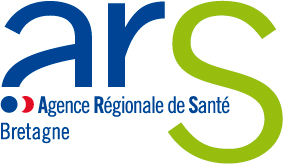 Le DépartementInnovation en santéSoucieuse d'adapter son organisation aux enjeux actuels, l'ARS Bretagne a fait le choix de créer en janvier 2017 un département "Innovation en santé", rattaché à la Direction Générale.L’ambition du département est de :Faciliter l’émergence et la diffusion d’innovations au service de la prévention et de la performance du système de santé ;Favoriser un accès égal et précoce sur l’ensemble du territoire Accompagner le développement de la recherche et de l’innovation en santé aux côtés des partenaires régionaux et locaux. L’innovation en santé regroupe 3 domaines selon le Ministère de la santé :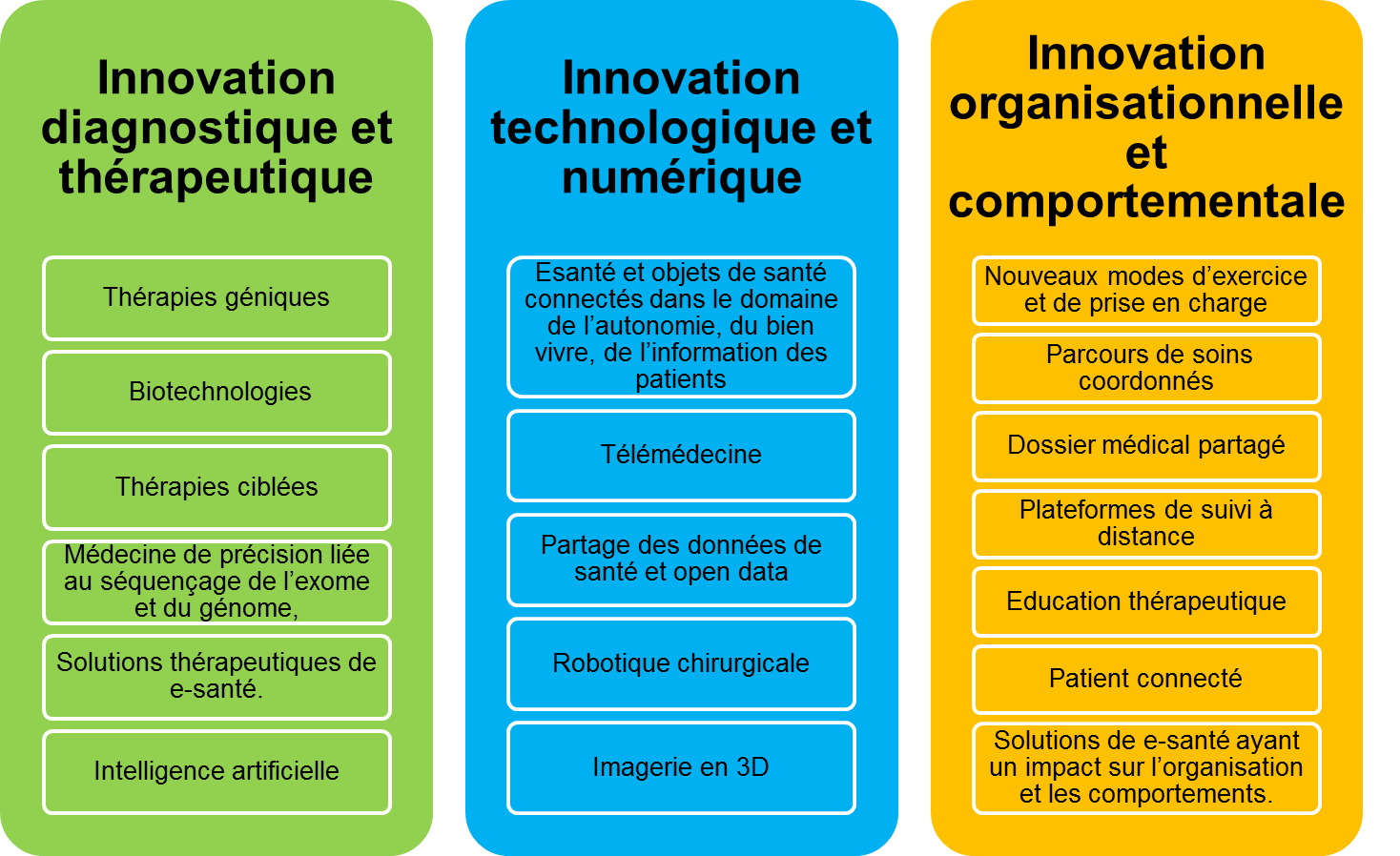 L’innovation en santé répond à des enjeux multiples… 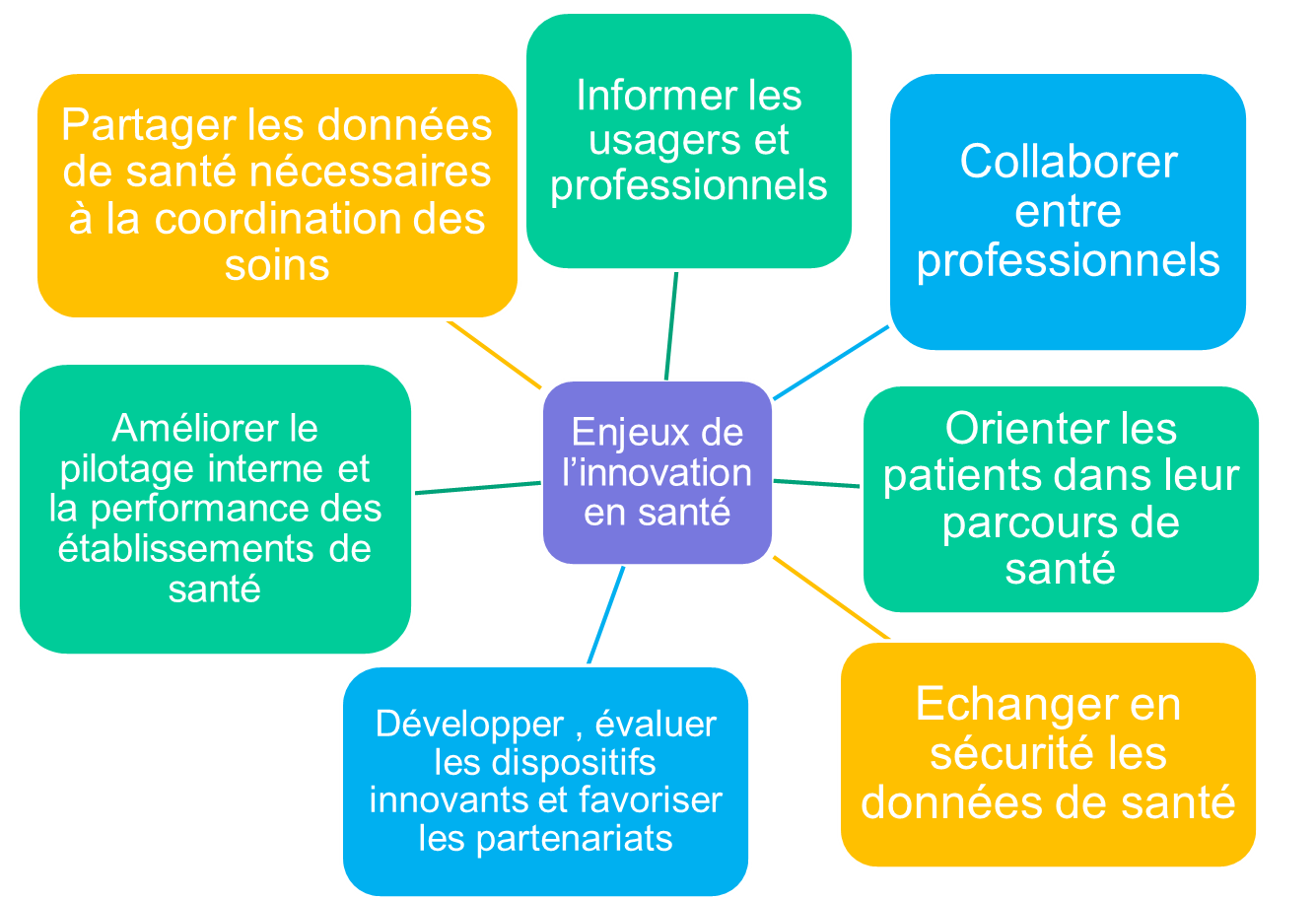 …et l’ARS Bretagne s’organiseContactars-bretagne-dis@ars.sante.frAssistante : 02 22 06 73 98